ACCÈS 2021 à la
Classe exceptionnelle 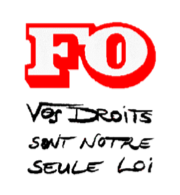 Commission Administrative Paritaire DépartementaleFiche de  suivi syndical(Enregistrez la fiche avant de la compléter et de nous la retourner par mail.)à adresser à : snudi.fo84@free.fr  ou  SNUDI-FO (élus CAPD)   B.P. 80010 - 84000 Avignon cedex 01Adresse : Code postal :                                           Commune :Téléphone fixe :                                          Téléphone mobile : 
Adresse électronique :                                        @                                 Ecole : Votre candidature se fait au titre :	 ❒ des fonctions exercées (au 3ème échelon de la Hors Classe)					 ❒ du parcours de carrière (au 6ème échelon de la Hors Classe)Echelon PE Hors Classe au 31.08.2021 (à vérifier sur votre dernier arrêté de promotion) :                   Date de passage dans cet échelon :Conditions de fonctions requises pour l’accès au grade de PE de classe exceptionnelle - année 2021Au titre de 2021, les conditions requises s'apprécient au 31 août 2021. Pour chaque fonction, l'année concernée doit être complète, même en cas d'exercice à temps partiel. Seuls comptent les services de titulaires : pas de prise en compte de « faisant fonction » ni de qualité de stagiaire, sauf changement de corps. Les fonctions peuvent avoir été occupées de façon discontinue. Fonctions (Cf. Note de service n° 2019-194 du 30-12-2019) : veuillez bien préciser les dates de début et de fin d'affectation.❒ Affectation dans une école ou un établissement relevant de l'Education Prioritaire : ……………….…………………………..❒ Fonctions de directeur d'école ou de chargé d'école : ……………………………………………….…………………………..❒ Fonctions de directeur adjoint chargé de SEGPA : ……………………………………………………...…………………………❒ Fonctions de Conseiller Pédagogique : …………………………………………………………….……………………………❒ Fonctions de Maître Formateur : ………………………………………………………………………...………………………...❒ Fonctions de Formateur Académique ou tuteur de stagiaires : ……………………………………………………………………❒ Fonctions de Référent auprès d'élèves en situation de handicap : ……………………………………….………………………...Durée totale cumulée des fonctions exercées : …………………………………………………………...……………………Ancienneté Générale de Service au 01.09.2021 (affiché dans I-prof) : ……..…..ans …...…....mois …..….….joursDate de naissance : …………………………………………………………...…………………… Ne pas remplir - réservé aux élus du personnelPour les trouver dans I-Prof, voir Votre Dossier - Carrière - sélectionner Corps/Grade/Echelons -cliquer sur ►à gauche de Corps actuel  - cliquer sur ► à gauche de Grade actuelAppréciation du DASENExcellent : 140 pointsTrès satisfaisant : 90 ptsSatisfaisant : 40 ptsInsatisfaisant : 0Barème calculé :Rang de classement :Promu(e)Barème retenu :Dernier promu :Non promu(e)